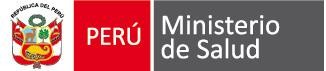 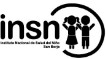 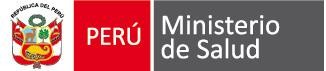 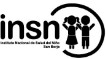 HOSPITALES HERMILIO VALDIZANFicha Única de DatosHOSPITALES HERMILIO VALDIZANFicha Única de DatosHOSPITALES HERMILIO VALDIZANFicha Única de DatosHOSPITALES HERMILIO VALDIZANFicha Única de DatosHOSPITALES HERMILIO VALDIZANFicha Única de DatosHOSPITALES HERMILIO VALDIZANFicha Única de DatosFoto actualizadaFoto actualizadaFoto actualizadaFoto actualizadaLa Oficina General de Recursos Humanos solicita llenar la "Ficha de Datos Personales - CAS" que recaba información detallada del servidor, la misma que permitirá conocer su desarrollo académico y profesional para futuras acciones administrativas. La presente tiene carácter de Declaración Jurada, emitida de acuerdo al Principio de Presunción de Veracidad, previsto en numeral 1.7 del artículo IV y en el artículo 51 del Texto Único Ordenado de la Ley N° 27444, Ley del Procedimiento Administrativo General.La Oficina General de Recursos Humanos solicita llenar la "Ficha de Datos Personales - CAS" que recaba información detallada del servidor, la misma que permitirá conocer su desarrollo académico y profesional para futuras acciones administrativas. La presente tiene carácter de Declaración Jurada, emitida de acuerdo al Principio de Presunción de Veracidad, previsto en numeral 1.7 del artículo IV y en el artículo 51 del Texto Único Ordenado de la Ley N° 27444, Ley del Procedimiento Administrativo General.La Oficina General de Recursos Humanos solicita llenar la "Ficha de Datos Personales - CAS" que recaba información detallada del servidor, la misma que permitirá conocer su desarrollo académico y profesional para futuras acciones administrativas. La presente tiene carácter de Declaración Jurada, emitida de acuerdo al Principio de Presunción de Veracidad, previsto en numeral 1.7 del artículo IV y en el artículo 51 del Texto Único Ordenado de la Ley N° 27444, Ley del Procedimiento Administrativo General.La Oficina General de Recursos Humanos solicita llenar la "Ficha de Datos Personales - CAS" que recaba información detallada del servidor, la misma que permitirá conocer su desarrollo académico y profesional para futuras acciones administrativas. La presente tiene carácter de Declaración Jurada, emitida de acuerdo al Principio de Presunción de Veracidad, previsto en numeral 1.7 del artículo IV y en el artículo 51 del Texto Único Ordenado de la Ley N° 27444, Ley del Procedimiento Administrativo General.La Oficina General de Recursos Humanos solicita llenar la "Ficha de Datos Personales - CAS" que recaba información detallada del servidor, la misma que permitirá conocer su desarrollo académico y profesional para futuras acciones administrativas. La presente tiene carácter de Declaración Jurada, emitida de acuerdo al Principio de Presunción de Veracidad, previsto en numeral 1.7 del artículo IV y en el artículo 51 del Texto Único Ordenado de la Ley N° 27444, Ley del Procedimiento Administrativo General.La Oficina General de Recursos Humanos solicita llenar la "Ficha de Datos Personales - CAS" que recaba información detallada del servidor, la misma que permitirá conocer su desarrollo académico y profesional para futuras acciones administrativas. La presente tiene carácter de Declaración Jurada, emitida de acuerdo al Principio de Presunción de Veracidad, previsto en numeral 1.7 del artículo IV y en el artículo 51 del Texto Único Ordenado de la Ley N° 27444, Ley del Procedimiento Administrativo General.La Oficina General de Recursos Humanos solicita llenar la "Ficha de Datos Personales - CAS" que recaba información detallada del servidor, la misma que permitirá conocer su desarrollo académico y profesional para futuras acciones administrativas. La presente tiene carácter de Declaración Jurada, emitida de acuerdo al Principio de Presunción de Veracidad, previsto en numeral 1.7 del artículo IV y en el artículo 51 del Texto Único Ordenado de la Ley N° 27444, Ley del Procedimiento Administrativo General.La Oficina General de Recursos Humanos solicita llenar la "Ficha de Datos Personales - CAS" que recaba información detallada del servidor, la misma que permitirá conocer su desarrollo académico y profesional para futuras acciones administrativas. La presente tiene carácter de Declaración Jurada, emitida de acuerdo al Principio de Presunción de Veracidad, previsto en numeral 1.7 del artículo IV y en el artículo 51 del Texto Único Ordenado de la Ley N° 27444, Ley del Procedimiento Administrativo General.DATOS PERSONALESDATOS PERSONALESDATOS PERSONALESDATOS PERSONALESDATOS PERSONALESDATOS PERSONALESDATOS PERSONALESDATOS PERSONALESApellidos y Nombres:DNI NºRUC NºRUC NºFecha de nacimiento/	//	//	/Distrito-Provincia-DepartamentoDistrito-Provincia-DepartamentoTeléfono fijoTeléfono móvilTeléfono móvilCorreo electrónico personalGrupo sanguíneoGrupo sanguíneoEnfermedades /AlergiasEn caso de emergenciacontactar a:ParentescoTeléfonos del contacto de emergenciaTeléfonos del contacto de emergenciaEstado Civil( ) Soltero (a)     ( ) Casado (a)    ( ) Viudo (a)    ( ) Divorciado (a)     ( ) Conviviente( ) Soltero (a)     ( ) Casado (a)    ( ) Viudo (a)    ( ) Divorciado (a)     ( ) Conviviente( ) Soltero (a)     ( ) Casado (a)    ( ) Viudo (a)    ( ) Divorciado (a)     ( ) Conviviente( ) Soltero (a)     ( ) Casado (a)    ( ) Viudo (a)    ( ) Divorciado (a)     ( ) Conviviente( ) Soltero (a)     ( ) Casado (a)    ( ) Viudo (a)    ( ) Divorciado (a)     ( ) Conviviente( ) Soltero (a)     ( ) Casado (a)    ( ) Viudo (a)    ( ) Divorciado (a)     ( ) Conviviente( ) Soltero (a)     ( ) Casado (a)    ( ) Viudo (a)    ( ) Divorciado (a)     ( ) ConvivienteDiscapacidad( ) Sí    ( ) No( ) Sí    ( ) No( ) Sí    ( ) No( ) Sí    ( ) No( ) Sí    ( ) No( ) Sí    ( ) No( ) Sí    ( ) NoTipo de discapacidad( ) Físicas    ( ) Sensoriales    ( ) Mentales    ( ) Intelectuales( ) Físicas    ( ) Sensoriales    ( ) Mentales    ( ) Intelectuales( ) Físicas    ( ) Sensoriales    ( ) Mentales    ( ) Intelectuales( ) Físicas    ( ) Sensoriales    ( ) Mentales    ( ) Intelectuales( ) Físicas    ( ) Sensoriales    ( ) Mentales    ( ) Intelectuales( ) Físicas    ( ) Sensoriales    ( ) Mentales    ( ) Intelectuales( ) Físicas    ( ) Sensoriales    ( ) Mentales    ( ) IntelectualesDOMICILIODOMICILIODOMICILIODOMICILIODOMICILIODOMICILIODOMICILIODOMICILIOTipo de Vía (marcar con "X")(    ) Avenida	( ) Jirón(    ) Calle( ) Pasaje( ) Pasaje( ) Alameda(    ) Malecón( ) Óvalo(    ) Parque	( ) Plaza( ) Carretera(    ) Trocha(    ) Trocha( ) Otros: Especificar( ) Otros: EspecificarNombre de la vía :Número :Nombre de la vía :Interior :Tipo de Zona (marcar con "X")(    ) Urbanización(    ) Pueblo Joven(    ) Pueblo Joven(    ) Unidad Vecinal(    ) Unidad Vecinal(    ) Conjunto Habitacional(    ) Conjunto Habitacional(    ) Asentamiento Humano(    ) Cooperativa(    ) Cooperativa(    ) Residencial(    ) Residencial(    ) Zona Industrial(    ) Zona Industrial(    ) Grupo(    ) Caserío(    ) Fundo(    ) Otros especificar(    ) Otros especificarNombre de la zona:Número :Nombre de la zona:Interior :Ubicación geográfica:DepartamentoProvinciaUbicación geográfica:DepartamentoDistritoReferencia:(Indicar Avenida/Calle y/o Institución cercana)DATOS FAMILIARESDATOS FAMILIARESDATOS FAMILIARESDATOS FAMILIARESDATOS FAMILIARESDATOS FAMILIARESDATOS FAMILIARESDATOS FAMILIARESApellidos y Nombres:Apellidos y Nombres:Fecha NacimientoFecha NacimientoNúmero de DNIParentescoParentescoInstitución/ Entidad en la que labora o presta servicios/	//	//	//	//	//	//	//	//	//	/DATOS PROFESIONALES / ACADÉMICOSDATOS PROFESIONALES / ACADÉMICOSDATOS PROFESIONALES / ACADÉMICOSDATOS PROFESIONALES / ACADÉMICOSDATOS PROFESIONALES / ACADÉMICOSDATOS PROFESIONALES / ACADÉMICOSDATOS PROFESIONALES / ACADÉMICOSProfesiónFecha de ColegiaturaLugar de ColegiaturaLugar de ColegiaturaFecha hasta la cual se encuentra habilitado/	//	//	/Nº de ColegiaturaNº de ColegiaturaEstudios Superiores (Universitario - Técnico)Estudios Superiores (Universitario - Técnico)Estudios Superiores (Universitario - Técnico)Estudios Superiores (Universitario - Técnico)Estudios Superiores (Universitario - Técnico)Estudios Superiores (Universitario - Técnico)Estudios Superiores (Universitario - Técnico)Centro de EstudiosCentro de EstudiosCentro de EstudiosEspecialidadEspecialidadInicio/TérminoNivel alcanzado (Titulado/Bachiller Egresado/ Estudiante)*////* En caso ser estudiante indicar Ciclo / Año de estudios.* En caso ser estudiante indicar Ciclo / Año de estudios.* En caso ser estudiante indicar Ciclo / Año de estudios.* En caso ser estudiante indicar Ciclo / Año de estudios.* En caso ser estudiante indicar Ciclo / Año de estudios.* En caso ser estudiante indicar Ciclo / Año de estudios.* En caso ser estudiante indicar Ciclo / Año de estudios.Estudios Postgrado (Maestría - Doctorado)Estudios Postgrado (Maestría - Doctorado)Estudios Postgrado (Maestría - Doctorado)Estudios Postgrado (Maestría - Doctorado)Estudios Postgrado (Maestría - Doctorado)Estudios Postgrado (Maestría - Doctorado)Estudios Postgrado (Maestría - Doctorado)Centro de EstudiosCentro de EstudiosCentro de EstudiosEspecialidadEspecialidadInicio/TérminoNivel alcanzado(Magíster/Doctorado/ Egresado/ Estudiante)*////* En caso ser estudiante indicar Ciclo / Año de estudios.* En caso ser estudiante indicar Ciclo / Año de estudios.* En caso ser estudiante indicar Ciclo / Año de estudios.* En caso ser estudiante indicar Ciclo / Año de estudios.* En caso ser estudiante indicar Ciclo / Año de estudios.* En caso ser estudiante indicar Ciclo / Año de estudios.* En caso ser estudiante indicar Ciclo / Año de estudios.Especialización - DiplomadosEspecialización - DiplomadosEspecialización - DiplomadosEspecialización - DiplomadosEspecialización - DiplomadosEspecialización - DiplomadosEspecialización - DiplomadosCentro de EstudiosCentro de EstudiosMateriaMateriaMateriaAño Inicio/TérminoCertificación obtenida////* En caso ser estudiante indicar Ciclo / Año de estudios.* En caso ser estudiante indicar Ciclo / Año de estudios.* En caso ser estudiante indicar Ciclo / Año de estudios.* En caso ser estudiante indicar Ciclo / Año de estudios.* En caso ser estudiante indicar Ciclo / Año de estudios.* En caso ser estudiante indicar Ciclo / Año de estudios.* En caso ser estudiante indicar Ciclo / Año de estudios.Cursos - SeminariosCursos - SeminariosCursos - SeminariosCursos - SeminariosCursos - SeminariosCursos - SeminariosCursos - SeminariosCentro de EstudiosCentro de EstudiosMateriaMateriaMateriaAño Inicio/TérminoCertificación obtenida////* En caso ser estudiante indicar Ciclo / Año de estudios.* En caso ser estudiante indicar Ciclo / Año de estudios.* En caso ser estudiante indicar Ciclo / Año de estudios.* En caso ser estudiante indicar Ciclo / Año de estudios.* En caso ser estudiante indicar Ciclo / Año de estudios.* En caso ser estudiante indicar Ciclo / Año de estudios.* En caso ser estudiante indicar Ciclo / Año de estudios.IDIOMASIDIOMASIDIOMASIDIOMASIDIOMASIDIOMASIDIOMASLengua extranjeraLengua extranjeraNivel BásicoNivel BásicoNivel IntermedioNivel IntermedioNivel AvanzadoDATOS LABORALESDATOS LABORALESDATOS LABORALESDATOS LABORALESDATOS LABORALESDATOS LABORALESDATOS LABORALESDATOS LABORALESExperiencia LaboralExperiencia LaboralExperiencia LaboralExperiencia LaboralExperiencia LaboralExperiencia LaboralExperiencia LaboralExperiencia LaboralInstitución / EmpresaCargo - Actividad desempeñadaCargo - Actividad desempeñadaCargo - Actividad desempeñadaCargo - Actividad desempeñadaCargo - Actividad desempeñadaInicioTérmino/    //    //    //    //    //    //    //    //    //    //    //    //    //    //    //    //    //    //    //    /Labores de docenciaLabores de docenciaLabores de docenciaLabores de docenciaLabores de docenciaLabores de docenciaLabores de docenciaLabores de docenciaCentro de EnseñanzaCentro de EnseñanzaCentro de EnseñanzaCurso DictadoCurso DictadoCurso DictadoInicioTérmino/    //    //    //    //    //    //    //    //    //    /DECLARACIÓN JURADA DE IMPEDIMENTOS E INCOMPATIBILIDADESDECLARACIÓN JURADA DE IMPEDIMENTOS E INCOMPATIBILIDADESDECLARACIÓN JURADA DE IMPEDIMENTOS E INCOMPATIBILIDADESDECLARACIÓN JURADA DE IMPEDIMENTOS E INCOMPATIBILIDADESDECLARACIÓN JURADA DE IMPEDIMENTOS E INCOMPATIBILIDADESDECLARACIÓN JURADA DE IMPEDIMENTOS E INCOMPATIBILIDADESDECLARACIÓN JURADA DE IMPEDIMENTOS E INCOMPATIBILIDADESDECLARACIÓN JURADA DE IMPEDIMENTOS E INCOMPATIBILIDADESDeclaro bajo juramento lo siguiente:Declaro bajo juramento lo siguiente:Declaro bajo juramento lo siguiente:Declaro bajo juramento lo siguiente:Declaro bajo juramento lo siguiente:Declaro bajo juramento lo siguiente:Declaro bajo juramento lo siguiente:Declaro bajo juramento lo siguiente:REGISTRAR ANTECEDENTES POLICIALESREGISTRAR ANTECEDENTES POLICIALESREGISTRAR ANTECEDENTES POLICIALESREGISTRAR ANTECEDENTES POLICIALESREGISTRAR ANTECEDENTES POLICIALESREGISTRAR ANTECEDENTES POLICIALESREGISTRAR ANTECEDENTES POLICIALESREGISTRAR ANTECEDENTES POLICIALESSI	NOREGISTRAR ANTECEDENTES PENALESREGISTRAR ANTECEDENTES PENALESREGISTRAR ANTECEDENTES PENALESREGISTRAR ANTECEDENTES PENALESREGISTRAR ANTECEDENTES PENALESREGISTRAR ANTECEDENTES PENALESREGISTRAR ANTECEDENTES PENALESREGISTRAR ANTECEDENTES PENALESSI	NOREGISTRAR ANTECEDENTES JUDICIALESREGISTRAR ANTECEDENTES JUDICIALESREGISTRAR ANTECEDENTES JUDICIALESREGISTRAR ANTECEDENTES JUDICIALESREGISTRAR ANTECEDENTES JUDICIALESREGISTRAR ANTECEDENTES JUDICIALESREGISTRAR ANTECEDENTES JUDICIALESREGISTRAR ANTECEDENTES JUDICIALESSI	NOSI	NOTENER INHABILITACIÓN VIGENTE PARA PRESTAR SERVICIOS AL ESTADO, CONFORME AL REGISTRO NACIONAL DE SANCIONES CONTRA SERVIDORES CIVILES (RNSCC)TENER INHABILITACIÓN VIGENTE PARA PRESTAR SERVICIOS AL ESTADO, CONFORME AL REGISTRO NACIONAL DE SANCIONES CONTRA SERVIDORES CIVILES (RNSCC)TENER INHABILITACIÓN VIGENTE PARA PRESTAR SERVICIOS AL ESTADO, CONFORME AL REGISTRO NACIONAL DE SANCIONES CONTRA SERVIDORES CIVILES (RNSCC)TENER INHABILITACIÓN VIGENTE PARA PRESTAR SERVICIOS AL ESTADO, CONFORME AL REGISTRO NACIONAL DE SANCIONES CONTRA SERVIDORES CIVILES (RNSCC)TENER INHABILITACIÓN VIGENTE PARA PRESTAR SERVICIOS AL ESTADO, CONFORME AL REGISTRO NACIONAL DE SANCIONES CONTRA SERVIDORES CIVILES (RNSCC)TENER INHABILITACIÓN VIGENTE PARA PRESTAR SERVICIOS AL ESTADO, CONFORME AL REGISTRO NACIONAL DE SANCIONES CONTRA SERVIDORES CIVILES (RNSCC)TENER INHABILITACIÓN VIGENTE PARA PRESTAR SERVICIOS AL ESTADO, CONFORME AL REGISTRO NACIONAL DE SANCIONES CONTRA SERVIDORES CIVILES (RNSCC)ESTAR INSCRITO EN EL REGISTRO DE DEUDORES ALIMENTARIOS MOROSOS (REDAM)ESTAR INSCRITO EN EL REGISTRO DE DEUDORES ALIMENTARIOS MOROSOS (REDAM)ESTAR INSCRITO EN EL REGISTRO DE DEUDORES ALIMENTARIOS MOROSOS (REDAM)ESTAR INSCRITO EN EL REGISTRO DE DEUDORES ALIMENTARIOS MOROSOS (REDAM)ESTAR INSCRITO EN EL REGISTRO DE DEUDORES ALIMENTARIOS MOROSOS (REDAM)ESTAR INSCRITO EN EL REGISTRO DE DEUDORES ALIMENTARIOS MOROSOS (REDAM)ESTAR INSCRITO EN EL REGISTRO DE DEUDORES ALIMENTARIOS MOROSOS (REDAM)ESTAR INSCRITO EN EL REGISTRO DE DEUDORES ALIMENTARIOS MOROSOS (REDAM)SI	NOSI	NOESTAR INSCRITO EN EL REGISTRO NACIONAL DE ABOGADOS SANCIONADOS POR MALA PRÁCTICA PROFESIONAL (RNAS)(En caso corresponda)ESTAR INSCRITO EN EL REGISTRO NACIONAL DE ABOGADOS SANCIONADOS POR MALA PRÁCTICA PROFESIONAL (RNAS)(En caso corresponda)ESTAR INSCRITO EN EL REGISTRO NACIONAL DE ABOGADOS SANCIONADOS POR MALA PRÁCTICA PROFESIONAL (RNAS)(En caso corresponda)ESTAR INSCRITO EN EL REGISTRO NACIONAL DE ABOGADOS SANCIONADOS POR MALA PRÁCTICA PROFESIONAL (RNAS)(En caso corresponda)ESTAR INSCRITO EN EL REGISTRO NACIONAL DE ABOGADOS SANCIONADOS POR MALA PRÁCTICA PROFESIONAL (RNAS)(En caso corresponda)ESTAR INSCRITO EN EL REGISTRO NACIONAL DE ABOGADOS SANCIONADOS POR MALA PRÁCTICA PROFESIONAL (RNAS)(En caso corresponda)ESTAR INSCRITO EN EL REGISTRO NACIONAL DE ABOGADOS SANCIONADOS POR MALA PRÁCTICA PROFESIONAL (RNAS)(En caso corresponda)SI	NOESTAR INSCRITO EN LA RELACIÓN DE PROVEEDORES SANCIONADOS POR EL TRIBUNAL DE CONTRATACIONES DEL ESTADO CON SANCIÓN VIGENTEESTAR INSCRITO EN LA RELACIÓN DE PROVEEDORES SANCIONADOS POR EL TRIBUNAL DE CONTRATACIONES DEL ESTADO CON SANCIÓN VIGENTEESTAR INSCRITO EN LA RELACIÓN DE PROVEEDORES SANCIONADOS POR EL TRIBUNAL DE CONTRATACIONES DEL ESTADO CON SANCIÓN VIGENTEESTAR INSCRITO EN LA RELACIÓN DE PROVEEDORES SANCIONADOS POR EL TRIBUNAL DE CONTRATACIONES DEL ESTADO CON SANCIÓN VIGENTEESTAR INSCRITO EN LA RELACIÓN DE PROVEEDORES SANCIONADOS POR EL TRIBUNAL DE CONTRATACIONES DEL ESTADO CON SANCIÓN VIGENTEESTAR INSCRITO EN LA RELACIÓN DE PROVEEDORES SANCIONADOS POR EL TRIBUNAL DE CONTRATACIONES DEL ESTADO CON SANCIÓN VIGENTEESTAR INSCRITO EN LA RELACIÓN DE PROVEEDORES SANCIONADOS POR EL TRIBUNAL DE CONTRATACIONES DEL ESTADO CON SANCIÓN VIGENTESI	NOESTAR INSCRITO EN EL REGISTRO DE DEUDORES DE REPARACIONES CIVILES (REDERECI) Y POR LO TANTO NO CONTAR CON NINGUNO DE LOS IMPEDIMENTOS ESTABLECIDOS EN EL ARTÍCULO 5 DE LA LEY 30353 (LEY QUE CREA EL REDERECI) PARA ACCEDER AL EJERCICIO DE LA FUNCIÓN PÚBLICA Y CONTRATAR CON EL ESTADOESTAR INSCRITO EN EL REGISTRO DE DEUDORES DE REPARACIONES CIVILES (REDERECI) Y POR LO TANTO NO CONTAR CON NINGUNO DE LOS IMPEDIMENTOS ESTABLECIDOS EN EL ARTÍCULO 5 DE LA LEY 30353 (LEY QUE CREA EL REDERECI) PARA ACCEDER AL EJERCICIO DE LA FUNCIÓN PÚBLICA Y CONTRATAR CON EL ESTADOESTAR INSCRITO EN EL REGISTRO DE DEUDORES DE REPARACIONES CIVILES (REDERECI) Y POR LO TANTO NO CONTAR CON NINGUNO DE LOS IMPEDIMENTOS ESTABLECIDOS EN EL ARTÍCULO 5 DE LA LEY 30353 (LEY QUE CREA EL REDERECI) PARA ACCEDER AL EJERCICIO DE LA FUNCIÓN PÚBLICA Y CONTRATAR CON EL ESTADOESTAR INSCRITO EN EL REGISTRO DE DEUDORES DE REPARACIONES CIVILES (REDERECI) Y POR LO TANTO NO CONTAR CON NINGUNO DE LOS IMPEDIMENTOS ESTABLECIDOS EN EL ARTÍCULO 5 DE LA LEY 30353 (LEY QUE CREA EL REDERECI) PARA ACCEDER AL EJERCICIO DE LA FUNCIÓN PÚBLICA Y CONTRATAR CON EL ESTADOESTAR INSCRITO EN EL REGISTRO DE DEUDORES DE REPARACIONES CIVILES (REDERECI) Y POR LO TANTO NO CONTAR CON NINGUNO DE LOS IMPEDIMENTOS ESTABLECIDOS EN EL ARTÍCULO 5 DE LA LEY 30353 (LEY QUE CREA EL REDERECI) PARA ACCEDER AL EJERCICIO DE LA FUNCIÓN PÚBLICA Y CONTRATAR CON EL ESTADOESTAR INSCRITO EN EL REGISTRO DE DEUDORES DE REPARACIONES CIVILES (REDERECI) Y POR LO TANTO NO CONTAR CON NINGUNO DE LOS IMPEDIMENTOS ESTABLECIDOS EN EL ARTÍCULO 5 DE LA LEY 30353 (LEY QUE CREA EL REDERECI) PARA ACCEDER AL EJERCICIO DE LA FUNCIÓN PÚBLICA Y CONTRATAR CON EL ESTADOESTAR INSCRITO EN EL REGISTRO DE DEUDORES DE REPARACIONES CIVILES (REDERECI) Y POR LO TANTO NO CONTAR CON NINGUNO DE LOS IMPEDIMENTOS ESTABLECIDOS EN EL ARTÍCULO 5 DE LA LEY 30353 (LEY QUE CREA EL REDERECI) PARA ACCEDER AL EJERCICIO DE LA FUNCIÓN PÚBLICA Y CONTRATAR CON EL ESTADOSI	NOTENER CONDENA POR TERRORISMO, APOLOGÍA DEL DELITO DE TERRORISMO Y OTROS DELITOS, SEÑALADOS EN LA LEY Nº 30794TENER CONDENA POR TERRORISMO, APOLOGÍA DEL DELITO DE TERRORISMO Y OTROS DELITOS, SEÑALADOS EN LA LEY Nº 30794TENER CONDENA POR TERRORISMO, APOLOGÍA DEL DELITO DE TERRORISMO Y OTROS DELITOS, SEÑALADOS EN LA LEY Nº 30794TENER CONDENA POR TERRORISMO, APOLOGÍA DEL DELITO DE TERRORISMO Y OTROS DELITOS, SEÑALADOS EN LA LEY Nº 30794TENER CONDENA POR TERRORISMO, APOLOGÍA DEL DELITO DE TERRORISMO Y OTROS DELITOS, SEÑALADOS EN LA LEY Nº 30794TENER CONDENA POR TERRORISMO, APOLOGÍA DEL DELITO DE TERRORISMO Y OTROS DELITOS, SEÑALADOS EN LA LEY Nº 30794TENER CONDENA POR TERRORISMO, APOLOGÍA DEL DELITO DE TERRORISMO Y OTROS DELITOS, SEÑALADOS EN LA LEY Nº 30794SI	NOTENER IMPEDIMENTO, INCOMPATIBILIDAD O ESTAR INCURSO EN ALGUNA PROHIBICIÓN O RESTRICCIÓN PARA SER POSTOR O CONTRATISTA Y/O PARA POSTULAR, ACCEDER O EJERCER EL SERVICIO, FUNCIÓN O CARGO CONVOCADO POR EL MVCS.TENER IMPEDIMENTO, INCOMPATIBILIDAD O ESTAR INCURSO EN ALGUNA PROHIBICIÓN O RESTRICCIÓN PARA SER POSTOR O CONTRATISTA Y/O PARA POSTULAR, ACCEDER O EJERCER EL SERVICIO, FUNCIÓN O CARGO CONVOCADO POR EL MVCS.TENER IMPEDIMENTO, INCOMPATIBILIDAD O ESTAR INCURSO EN ALGUNA PROHIBICIÓN O RESTRICCIÓN PARA SER POSTOR O CONTRATISTA Y/O PARA POSTULAR, ACCEDER O EJERCER EL SERVICIO, FUNCIÓN O CARGO CONVOCADO POR EL MVCS.TENER IMPEDIMENTO, INCOMPATIBILIDAD O ESTAR INCURSO EN ALGUNA PROHIBICIÓN O RESTRICCIÓN PARA SER POSTOR O CONTRATISTA Y/O PARA POSTULAR, ACCEDER O EJERCER EL SERVICIO, FUNCIÓN O CARGO CONVOCADO POR EL MVCS.TENER IMPEDIMENTO, INCOMPATIBILIDAD O ESTAR INCURSO EN ALGUNA PROHIBICIÓN O RESTRICCIÓN PARA SER POSTOR O CONTRATISTA Y/O PARA POSTULAR, ACCEDER O EJERCER EL SERVICIO, FUNCIÓN O CARGO CONVOCADO POR EL MVCS.TENER IMPEDIMENTO, INCOMPATIBILIDAD O ESTAR INCURSO EN ALGUNA PROHIBICIÓN O RESTRICCIÓN PARA SER POSTOR O CONTRATISTA Y/O PARA POSTULAR, ACCEDER O EJERCER EL SERVICIO, FUNCIÓN O CARGO CONVOCADO POR EL MVCS.TENER IMPEDIMENTO, INCOMPATIBILIDAD O ESTAR INCURSO EN ALGUNA PROHIBICIÓN O RESTRICCIÓN PARA SER POSTOR O CONTRATISTA Y/O PARA POSTULAR, ACCEDER O EJERCER EL SERVICIO, FUNCIÓN O CARGO CONVOCADO POR EL MVCS.SI	NOSER CÓNYUGE, CONVIVIENTE O PARIENTE HASTA EL SEGUNDO GRADO DE CONSANGUINIDAD O AFINIDAD DE LAS PERSONAS SEÑALADAS EN LOS LITERALES a) AL g) DEL ARTÍCULO 11 DEL TEXTO ÚNICO ORDENADO DE LA LEY DE CONTRATACIONES DEL ESTADOSER CÓNYUGE, CONVIVIENTE O PARIENTE HASTA EL SEGUNDO GRADO DE CONSANGUINIDAD O AFINIDAD DE LAS PERSONAS SEÑALADAS EN LOS LITERALES a) AL g) DEL ARTÍCULO 11 DEL TEXTO ÚNICO ORDENADO DE LA LEY DE CONTRATACIONES DEL ESTADOSER CÓNYUGE, CONVIVIENTE O PARIENTE HASTA EL SEGUNDO GRADO DE CONSANGUINIDAD O AFINIDAD DE LAS PERSONAS SEÑALADAS EN LOS LITERALES a) AL g) DEL ARTÍCULO 11 DEL TEXTO ÚNICO ORDENADO DE LA LEY DE CONTRATACIONES DEL ESTADOSER CÓNYUGE, CONVIVIENTE O PARIENTE HASTA EL SEGUNDO GRADO DE CONSANGUINIDAD O AFINIDAD DE LAS PERSONAS SEÑALADAS EN LOS LITERALES a) AL g) DEL ARTÍCULO 11 DEL TEXTO ÚNICO ORDENADO DE LA LEY DE CONTRATACIONES DEL ESTADOSER CÓNYUGE, CONVIVIENTE O PARIENTE HASTA EL SEGUNDO GRADO DE CONSANGUINIDAD O AFINIDAD DE LAS PERSONAS SEÑALADAS EN LOS LITERALES a) AL g) DEL ARTÍCULO 11 DEL TEXTO ÚNICO ORDENADO DE LA LEY DE CONTRATACIONES DEL ESTADOSER CÓNYUGE, CONVIVIENTE O PARIENTE HASTA EL SEGUNDO GRADO DE CONSANGUINIDAD O AFINIDAD DE LAS PERSONAS SEÑALADAS EN LOS LITERALES a) AL g) DEL ARTÍCULO 11 DEL TEXTO ÚNICO ORDENADO DE LA LEY DE CONTRATACIONES DEL ESTADOSER CÓNYUGE, CONVIVIENTE O PARIENTE HASTA EL SEGUNDO GRADO DE CONSANGUINIDAD O AFINIDAD DE LAS PERSONAS SEÑALADAS EN LOS LITERALES a) AL g) DEL ARTÍCULO 11 DEL TEXTO ÚNICO ORDENADO DE LA LEY DE CONTRATACIONES DEL ESTADOSI	NOPERCIBIR SIMULTÁNEAMENTE REMUNERACIÓN, PENSIÓN U HONORARIOS POR CONCEPTO DE LOCACIÓN DE SERVICIOS, ASESORÍAS O CONSULTORÍAS, O CUALQUIER OTRA DOBLE PERCEPCIÓN O INGRESOS DEL ESTADO, SALVO POR EL EJERCICIO DE LA FUNCIÓN DOCENTE EFECTIVA Y LA PERCEPCIÓN DE DIETAS POR PARTICIPACIÓN EN UNO DE LOS DIRECTORIOS DE ENTIDADES O EMPRESAS ESTATALES O EN TRIBUNALES ADMINISTRATIVOS O EN OTROS ÓRGANOS COLEGIADOSPERCIBIR SIMULTÁNEAMENTE REMUNERACIÓN, PENSIÓN U HONORARIOS POR CONCEPTO DE LOCACIÓN DE SERVICIOS, ASESORÍAS O CONSULTORÍAS, O CUALQUIER OTRA DOBLE PERCEPCIÓN O INGRESOS DEL ESTADO, SALVO POR EL EJERCICIO DE LA FUNCIÓN DOCENTE EFECTIVA Y LA PERCEPCIÓN DE DIETAS POR PARTICIPACIÓN EN UNO DE LOS DIRECTORIOS DE ENTIDADES O EMPRESAS ESTATALES O EN TRIBUNALES ADMINISTRATIVOS O EN OTROS ÓRGANOS COLEGIADOSPERCIBIR SIMULTÁNEAMENTE REMUNERACIÓN, PENSIÓN U HONORARIOS POR CONCEPTO DE LOCACIÓN DE SERVICIOS, ASESORÍAS O CONSULTORÍAS, O CUALQUIER OTRA DOBLE PERCEPCIÓN O INGRESOS DEL ESTADO, SALVO POR EL EJERCICIO DE LA FUNCIÓN DOCENTE EFECTIVA Y LA PERCEPCIÓN DE DIETAS POR PARTICIPACIÓN EN UNO DE LOS DIRECTORIOS DE ENTIDADES O EMPRESAS ESTATALES O EN TRIBUNALES ADMINISTRATIVOS O EN OTROS ÓRGANOS COLEGIADOSPERCIBIR SIMULTÁNEAMENTE REMUNERACIÓN, PENSIÓN U HONORARIOS POR CONCEPTO DE LOCACIÓN DE SERVICIOS, ASESORÍAS O CONSULTORÍAS, O CUALQUIER OTRA DOBLE PERCEPCIÓN O INGRESOS DEL ESTADO, SALVO POR EL EJERCICIO DE LA FUNCIÓN DOCENTE EFECTIVA Y LA PERCEPCIÓN DE DIETAS POR PARTICIPACIÓN EN UNO DE LOS DIRECTORIOS DE ENTIDADES O EMPRESAS ESTATALES O EN TRIBUNALES ADMINISTRATIVOS O EN OTROS ÓRGANOS COLEGIADOSPERCIBIR SIMULTÁNEAMENTE REMUNERACIÓN, PENSIÓN U HONORARIOS POR CONCEPTO DE LOCACIÓN DE SERVICIOS, ASESORÍAS O CONSULTORÍAS, O CUALQUIER OTRA DOBLE PERCEPCIÓN O INGRESOS DEL ESTADO, SALVO POR EL EJERCICIO DE LA FUNCIÓN DOCENTE EFECTIVA Y LA PERCEPCIÓN DE DIETAS POR PARTICIPACIÓN EN UNO DE LOS DIRECTORIOS DE ENTIDADES O EMPRESAS ESTATALES O EN TRIBUNALES ADMINISTRATIVOS O EN OTROS ÓRGANOS COLEGIADOSPERCIBIR SIMULTÁNEAMENTE REMUNERACIÓN, PENSIÓN U HONORARIOS POR CONCEPTO DE LOCACIÓN DE SERVICIOS, ASESORÍAS O CONSULTORÍAS, O CUALQUIER OTRA DOBLE PERCEPCIÓN O INGRESOS DEL ESTADO, SALVO POR EL EJERCICIO DE LA FUNCIÓN DOCENTE EFECTIVA Y LA PERCEPCIÓN DE DIETAS POR PARTICIPACIÓN EN UNO DE LOS DIRECTORIOS DE ENTIDADES O EMPRESAS ESTATALES O EN TRIBUNALES ADMINISTRATIVOS O EN OTROS ÓRGANOS COLEGIADOSPERCIBIR SIMULTÁNEAMENTE REMUNERACIÓN, PENSIÓN U HONORARIOS POR CONCEPTO DE LOCACIÓN DE SERVICIOS, ASESORÍAS O CONSULTORÍAS, O CUALQUIER OTRA DOBLE PERCEPCIÓN O INGRESOS DEL ESTADO, SALVO POR EL EJERCICIO DE LA FUNCIÓN DOCENTE EFECTIVA Y LA PERCEPCIÓN DE DIETAS POR PARTICIPACIÓN EN UNO DE LOS DIRECTORIOS DE ENTIDADES O EMPRESAS ESTATALES O EN TRIBUNALES ADMINISTRATIVOS O EN OTROS ÓRGANOS COLEGIADOSLA PRESENTE FICHA DEBERÁ SER RUBRICADA Y FIRMADA POR EL SERVIDORLA PRESENTE FICHA DEBERÁ SER RUBRICADA Y FIRMADA POR EL SERVIDORLA PRESENTE FICHA DEBERÁ SER RUBRICADA Y FIRMADA POR EL SERVIDORLA PRESENTE FICHA DEBERÁ SER RUBRICADA Y FIRMADA POR EL SERVIDORLA PRESENTE FICHA DEBERÁ SER RUBRICADA Y FIRMADA POR EL SERVIDORLA PRESENTE FICHA DEBERÁ SER RUBRICADA Y FIRMADA POR EL SERVIDORLA PRESENTE FICHA DEBERÁ SER RUBRICADA Y FIRMADA POR EL SERVIDORLA PRESENTE FICHA DEBERÁ SER RUBRICADA Y FIRMADA POR EL SERVIDORFecha/	//	/Firma:FechaDíaMesAñoFirma: